Formularz zgłoszeniowy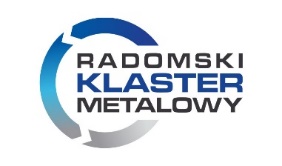 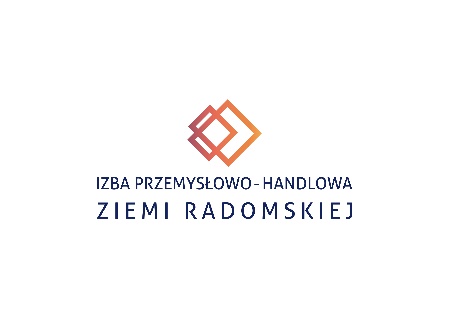 Prosimy o wypełnienie formularza zgłoszeniowego i przesłanie na adres a.burska@radomskibiznes.plTytuł szkolenia: „Efektywna rekrutacja”.Data szkolenia: 24-25.04.2023 r.Miejsce szkolenia: sala szkoleniowa Izby Przemysłowo-Handlowej Ziemi Radomskiej, ul. Rwańska 8, 26-600 Radom.Cena szkolenia: 800 zł.  +VAT  (2 dni szkoleniowe)Termin przesyłania zgłoszeń-31 marca 2023 r.Dane zgłoszeniowe Uczestnika:W przypadku wycofania zgłoszenia w terminie późniejszym niż 14 dni przed szkoleniem, uczestnik zostanie obciążony kosztem w wysokości 100% wartości zamówienia. Odwołanie zgłoszenia musi być dokonane w formie pisemnej. Możliwe jest zgłoszenie zastępstwa uczestnika inną osobą.Organizator zastrzega sobie prawo do odwołania szkolenia oraz zmiany ekspertów z przyczyn niezależnych od organizatora szkolenia. Nieobecność uczestnika na szkoleniu bez uprzedniego poinformowania, powoduje obciążenie pełnymi kosztami udziału. Nieobecność na szkoleniu nie zwalnia z dokonania opłaty.Warunkiem uczestnictwa w szkoleniu jest przesłanie do Organizatora zgłoszenia oraz dokonanie wpłaty w terminie 14 dni przed szkoleniem na konto Izby Przemysłowo-Handlowej Ziemi Radomskiej.Nr konta: ING Bank Śląski 13 1050 1793 1000 0022 4094 8865						…………………..         ……………………..      data i pieczęć                 podpisImię i nazwisko UczestnikaDane kontaktowe (tel./mail)StanowiskoNazwa firmyNIPAdres